        Zastupitelstvo obce Soběsuky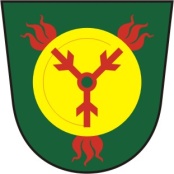         Obec Soběsuky, Soběsuky 23, 768 02  ZdounkyNařízení obce Soběsuky č. 2/2016, 
kterým se vydává tržní řádZastupitelstvo obce Soběsuky se na svém veřejném zasedání dne 9. 5. 2016, usnesením č. 18/5, usneslo vydat na základě zmocnění dle § 18 odst. 1 a 3 zákona č. 455/1991 Sb., o živnostenském podnikání (živnostenský zákon), ve znění pozdějších předpisů, v souladu s § 11 odst. 1 a § 102 odst. 4 zákona č. 128/2000 Sb., o obcích (obecní zřízení), ve znění pozdějších předpisů, toto nařízení:Čl. 1 Úvodní ustanovení1. Účelem tohoto nařízení obce je stanovit podmínky, za kterých lze uskutečňovat nabídku, prodej zboží a poskytovat služby mimo provozovnu určenou k tomuto účelu kolaudačním souhlasem podle zvláštního zákona1) na celém území obce Soběsuky a místních částí Milovice, Skržice.2. Tržní řád je závazný pro celé území obce bez ohledu na charakter prostranství a vlastnictví k němu.Čl. 2 Místa pro nabídku, prodej zboží a poskytování služeb a kapacita1. Na území obce je možno mimo provozovnu k tomuto účelu určenou kolaudačním rozhodnutím podle zvláštního zákona, nabízet a prodávat zboží a poskytovat služby pouze na místech uvedených v odstavci 2 tohoto článku a v době stanovené tímto nařízením, nejde-li o druhy prodeje zboží nebo poskytování služeb, na které se toto nařízení nevztahuje - viz čl. 7, nebo které jsou zakázány - viz čl. 8 (dále jen „místa pro nabídku, prodej zboží a poskytování služeb“).2. Místa pro nabídku, prodej zboží a poskytování služeb na území obce Soběsuky umožňující celoroční prodejní činnost mimo provozovnu, jsou tato: Soběsuky -  prostranství u pomníku (tj. část pozemku parcelní č. 959/1, - je určena v příloze č.1 k tomuto nařízení). Kapacita tržiště činí 40 m2. 
- prostranství u zvonice (tj. část pozemku parcelní č. 1030, - je určena v příloze č.1 k tomuto nařízení). Kapacita tržiště činí 20 m2.Milovice – prostranství u zrcadla (tj. část pozemku parcelní č. 1027/1, - je určena v příloze č.1 k tomuto nařízení). Kapacita tržiště činí 40 m2. 

Skržice – prostranství na návsi (tj. část pozemku parcelní č. 828, - je určena v příloze č.1 k tomuto nařízení). Kapacita tržiště činí 40 m2 . 
Čl. 3 Stanovení přiměřené vybavenosti míst pro nabídku, prodej zboží a poskytování služeb1. Provozovatelem míst pro nabídku, prodej zboží a poskytování služeb je obec Soběsuky.2. Místa pro nabídku, prodej zboží a poskytování služeb musí být vybavena tak, aby byl zajištěn jejich řádný a nerušený provoz, mezi prodejními místy musí být vytvořen prostor pro pohyb zákazníků, zásobování a zajištění požární ochrany v souladu se zvláštními předpisy. 1 ) Zákon č. 183/2006 Sb., o územním plánování a stavebním řádu (stavební zákon), ve znění pozdějších předpisů.3. Místa pro nabídku, prodej zboží a poskytování služeb musí být vybavena vybavením, které je vyžadováno na základě zvláštních předpisů.Čl. 4 Doba prodeje zboží a poskytování služeb na místech pro nabídkuProdej zboží a poskytování služeb Tržiště uvedené v čl. 2 odst. 2 tohoto nařízení je provozováno po celý rok, doba prodeje zboží a poskytování služeb je v době od 6:00 do 18:00 hodin.Čl. 5 Pravidla pro udržování čistoty a bezpečnosti míst pro nabídkuProdejci zboží a poskytovatelé služeb na místech pro nabídku, prodej zboží a poskytování služeb jsou povinni:a) zabezpečovat čistotu prodejních míst, trvalý a řádný úklid, schůdnost plochy v provozní doběb) k nabídce zboží, jeho prodeji a poskytování služeb užívat jen místa k tomu určená, neumísťovat v jejich okolí překážky, které mohou znemožňovat nebo ztěžovat průchod zákazníků a ostatních osob, průjezd automobilů na přilehlých komunikacíchc) uposlechnout pokynů provozovatele míst pro nabídku, prodej zboží a poskytování služeb nebo jím pověřené osoby k zajištění pravidel pro udržování čistoty a bezpečnosti míst pro nabídku, prodej zboží a poskytování služebd) při prodeji živočišných produktů a zvířat a při poskytování služeb, při nichž je nakládáno s živými zvířaty, jsou prodejci povinni řídit se zvláštními právními předpisy upravující veterinární a hygienické podmínky a požadavky2) .Čl. 6 Pravidla k zajištění řádného provozu míst pro nabídku, prodej zboží a poskytování služebProvozovatel míst pro nabídku, prodej zboží a poskytování služeb je povinen:a) zveřejnit tržní řádb) prodejní místa provozovat v souladu s tímto tržním řádemc) určit prodejcům zboží a poskytovatelům služeb konkrétní prodejní místa, dle kapacity míst pro nabídku, prodej zboží a poskytování služebd) dohlédnout na čistotu a pořádek po skončení prodeje. 2 ) Např. zákon č. 166/1999 Sb., o veterinární péči a o změně některých souvisejících zákonů (veterinární zákon), ve znění pozdějších předpisů.Čl. 7 Druhy prodeje zboží a poskytování služeb, na které se toto nařízení nevztahuje1. Toto nařízení se nevztahuje na prodej zboží a poskytování služeb mimo provozovnu při slavnostech, sportovních, kulturních, výstavních, nebo jiných podobných akcích, včetně podomního a pochůzkového prodeje provozovaného místními spolky při pořádání těchto akcí, na prodej v pojízdné prodejně, na ohlášená očkování domácích zvířat2 a na veřejné sbírky3 .2. Toto nařízení se dále nevztahuje na:a) restaurační předzahrádky.Čl. 8 Zakázané druhy prodeje zboží a poskytovaných služeb1. Na území obce se zakazuje mimo provozovnu podomní a pochůzkový prodej zboží a poskytování služeb.2. Podomním prodejem zboží a poskytováním služeb se pro účely tohoto nařízení rozumí takový prodej zboží či poskytování služeb, provozovaný bez pevného stanoviště obchůzkou jednotlivých bytů, domů, budov apod. bez předchozí objednávky. Podomním prodejem není prodej zboží či poskytování služeb nebo nabízení prodeje zboží či poskytování služeb, které jsou realizovány na základě předchozí objednávky uživatelem domu, bytu, budov apod.3. Pochůzkovým prodejem zboží a poskytováním služeb se pro účely tohoto nařízení rozumí takový prodej zboží či poskytování služeb mimo provozovnu určenou k tomuto účelu kolaudačním souhlasem podle zvláštního zákona1) s použitím přenosného nebo neseného zařízení (konstrukce, tyče, závěsného pultu, zavazadel, tašek a podobných zařízení) nebo přímo z ruky. Pochůzkový prodej je zpravidla provozován formou pochůzky, při níž je potenciální uživatel zboží nebo služeb vyhledáván prodejcem z okruhu osob na veřejném prostranství či veřejně přístupných místech, přičemž není rozhodující, zda ten, kdo zboží nebo služby prodává či nabízí, se přemisťuje nebo postává na místě.4. Podomní a pochůzkový prodej je zakázán s ohledem na převažující veřejný zájem spočívající v zajištění bezpečnosti v obci, ochraně bezpečnosti obyvatel obce, a to převážně seniorů. 3 ) Dle zákona č. 117/2001 Sb., o veřejných sbírkách a o změně některých zákonů (zákon o veřejných sbírkách), ve znění pozdějších předpisů.Čl. 9 Sankce a pokutyPorušení tohoto nařízení se postihuje podle zvláštních právních předpisů 4) .4 ) Např. zákon č. 128/2000 Sb., o obcích (obecní zřízení), ve znění pozdějších předpisů, zákon č. 200/1990 Sb., o přestupcích, ve znění pozdějších předpisů.Čl. 10 Závěrečná ustanovení1. Práva a povinnosti prodejců zboží, poskytovatelů služeb a provozovatelů stanovená zvláštními právními předpisy nejsou tímto nařízením dotčena.2. Toto nařízení obce nabývá účinnosti patnáctým dnem následujícím po dni jeho vyhlášení.V Soběsukách dne 13.června 2016 ……………………………….…….				…………………………………………..Piska Jan							Škrabal Josefmístostarosta obce Soběsuky					starosta obce SoběsukyVyvěšeno na úřední desce dne: 20.6.2016Sejmuto z úřední desky dne: 5.7.2016Příloha č.1 k Nařízení obce Soběsuky č.1/2016 – místa pro nabídku, prodej, poskytování služeb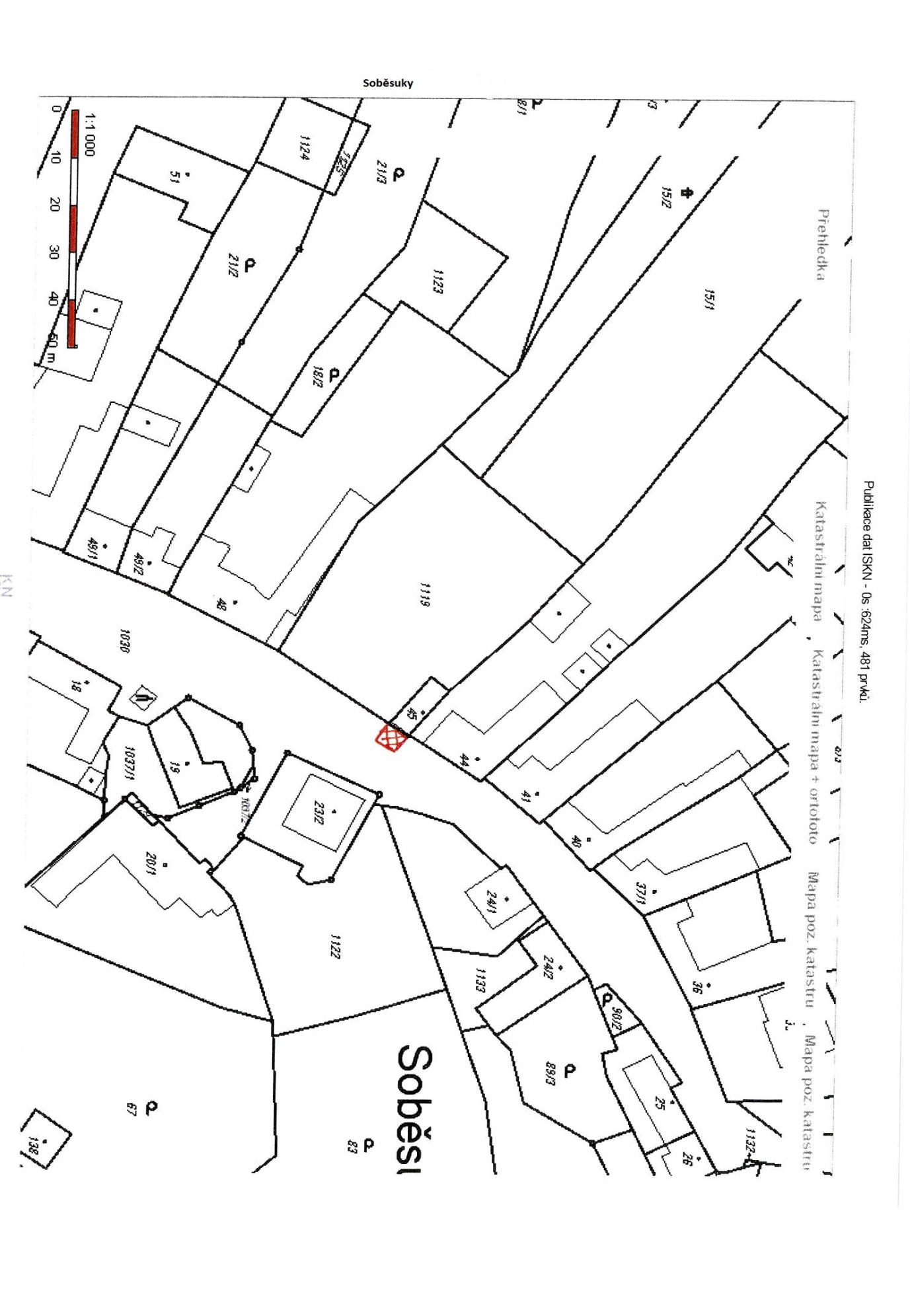 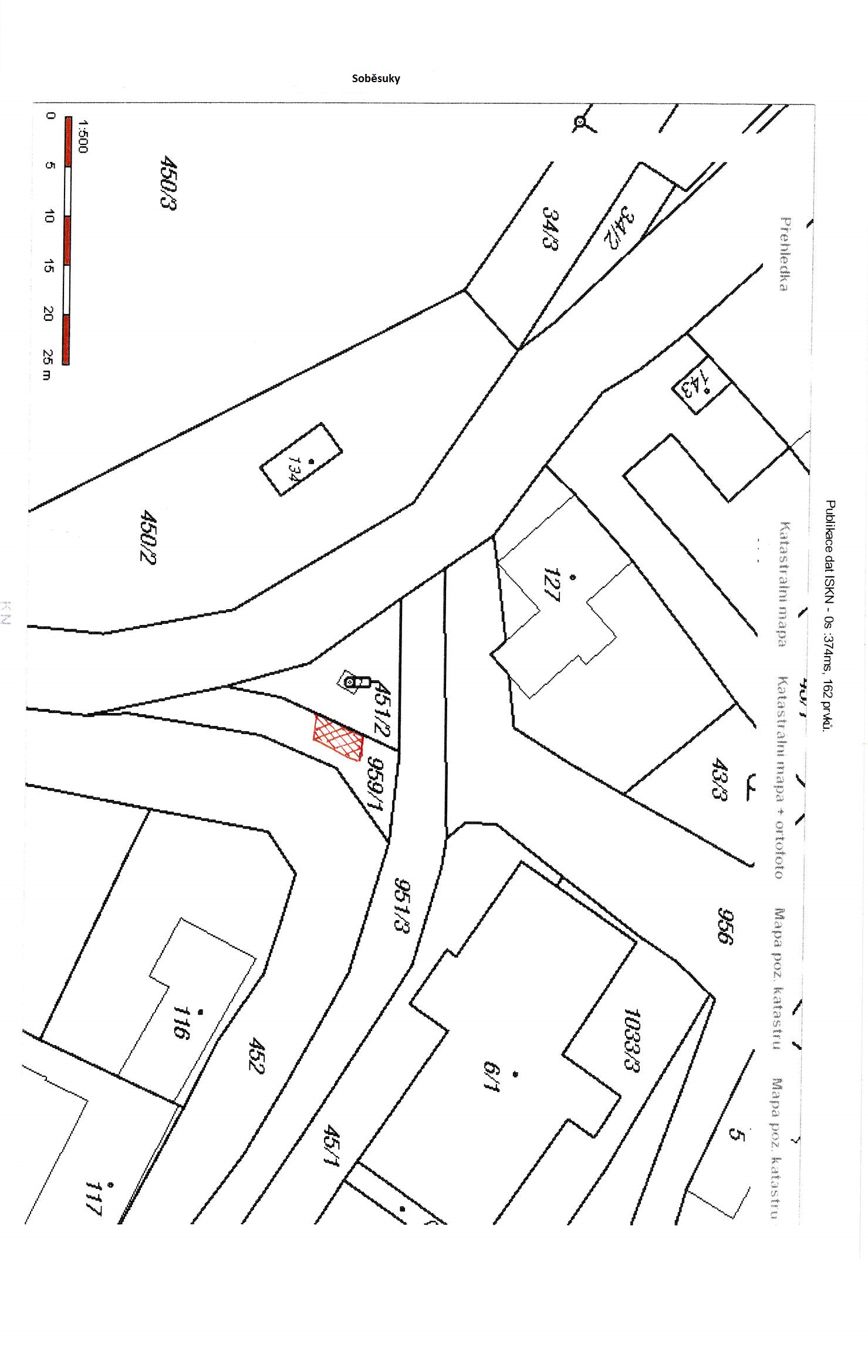 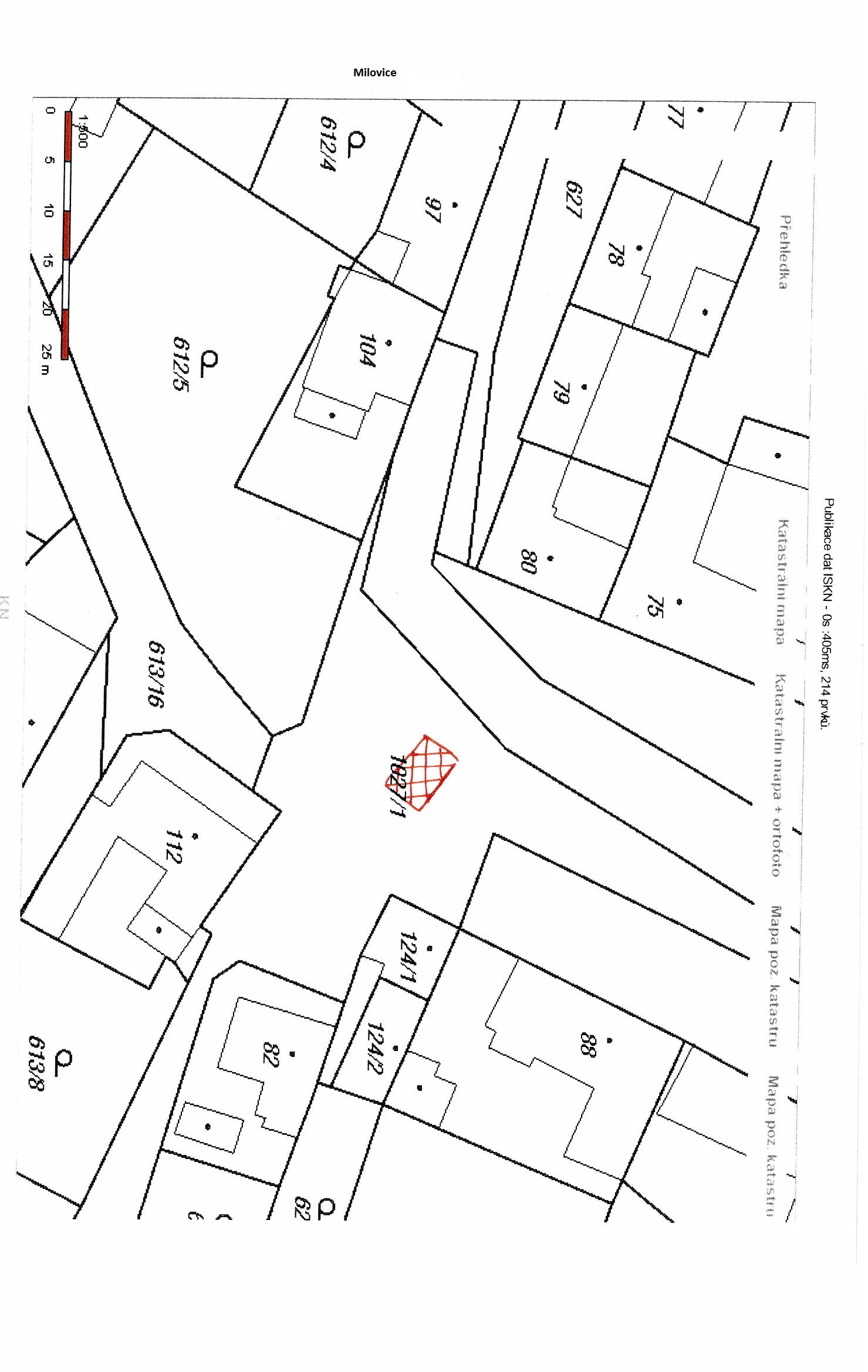 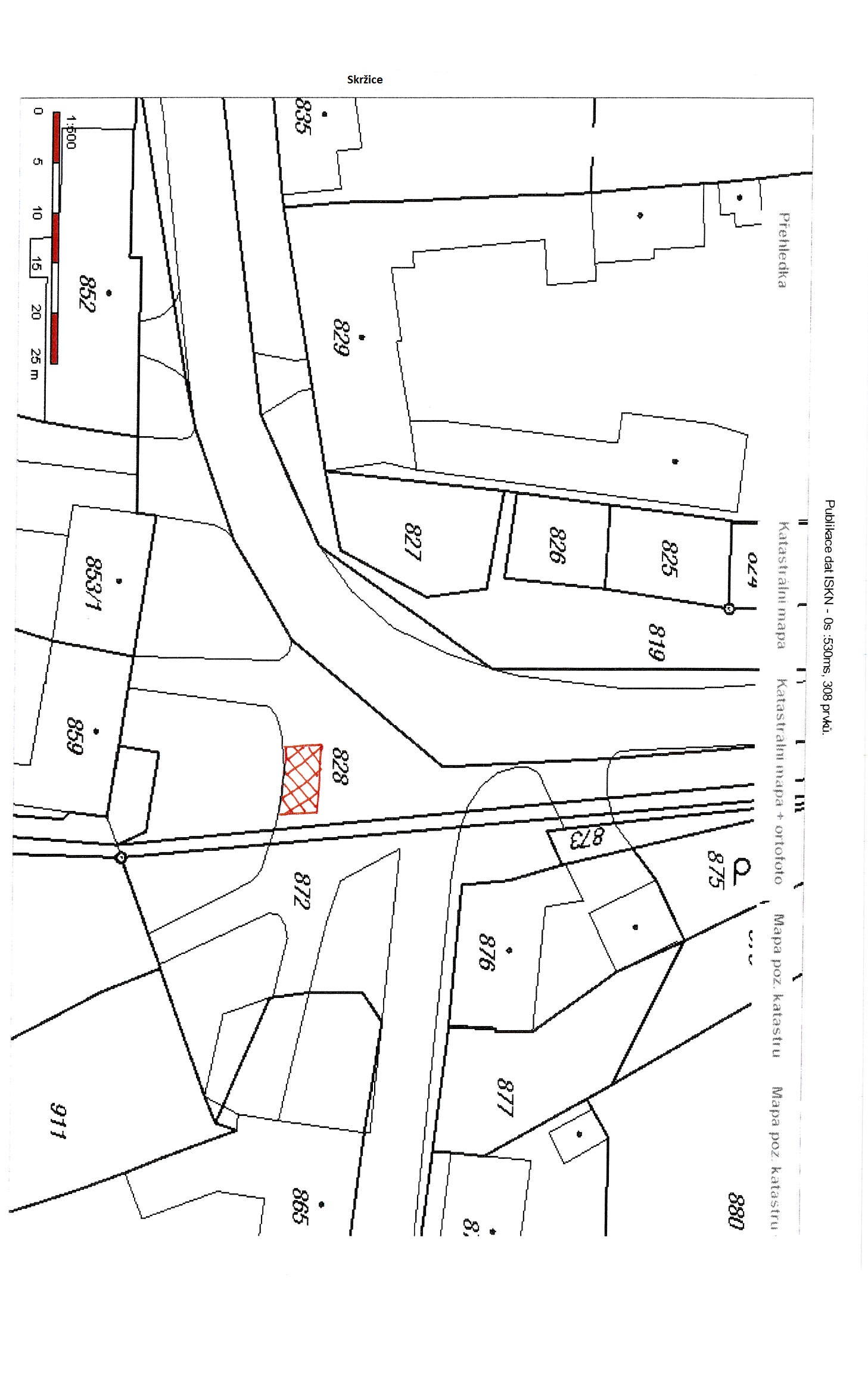 